Publicado en 28028 el 20/06/2017 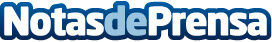 Manuel Palacios presenta 'El Secreto de los Malditos', una aproximación diferente a la novela fantásticaEl bloguero madrileño debuta con su primera novela, una aventura de fantasía e intriga ambientada en un marco cultural basado en la España andalusíDatos de contacto:Manuel Palacioswww.manupalacios.com/esNota de prensa publicada en: https://www.notasdeprensa.es/manuel-palacios-presenta-el-secreto-de-los_1 Categorias: Literatura Entretenimiento http://www.notasdeprensa.es